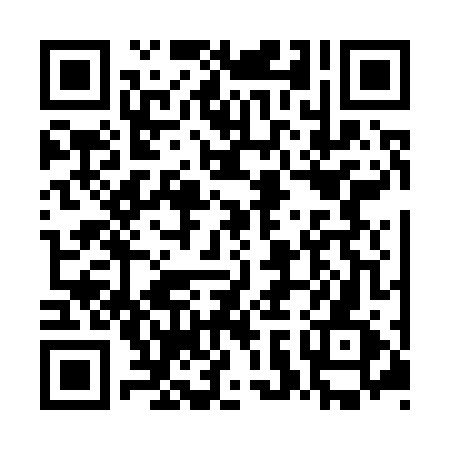 Ramadan times for Alto Taquari, BrazilMon 11 Mar 2024 - Wed 10 Apr 2024High Latitude Method: NonePrayer Calculation Method: Muslim World LeagueAsar Calculation Method: ShafiPrayer times provided by https://www.salahtimes.comDateDayFajrSuhurSunriseDhuhrAsrIftarMaghribIsha11Mon4:224:225:3511:433:055:515:516:5912Tue4:234:235:3511:433:055:505:506:5813Wed4:234:235:3511:423:055:495:496:5714Thu4:234:235:3611:423:045:485:486:5615Fri4:244:245:3611:423:045:475:476:5616Sat4:244:245:3611:423:045:475:476:5517Sun4:244:245:3611:413:045:465:466:5418Mon4:244:245:3711:413:045:455:456:5319Tue4:254:255:3711:413:035:445:446:5220Wed4:254:255:3711:403:035:435:436:5121Thu4:254:255:3711:403:035:435:436:5122Fri4:254:255:3711:403:025:425:426:5023Sat4:254:255:3811:393:025:415:416:4924Sun4:264:265:3811:393:025:405:406:4825Mon4:264:265:3811:393:025:395:396:4726Tue4:264:265:3811:393:015:395:396:4627Wed4:264:265:3811:383:015:385:386:4628Thu4:274:275:3911:383:015:375:376:4529Fri4:274:275:3911:383:005:365:366:4430Sat4:274:275:3911:373:005:355:356:4331Sun4:274:275:3911:372:595:355:356:431Mon4:274:275:3911:372:595:345:346:422Tue4:274:275:4011:362:595:335:336:413Wed4:284:285:4011:362:585:325:326:404Thu4:284:285:4011:362:585:315:316:395Fri4:284:285:4011:362:585:315:316:396Sat4:284:285:4111:352:575:305:306:387Sun4:284:285:4111:352:575:295:296:378Mon4:294:295:4111:352:565:285:286:379Tue4:294:295:4111:342:565:285:286:3610Wed4:294:295:4111:342:565:275:276:35